                             บันทึกข้อความส่วนราชการ    				โทร. ๐๒-๓๑๐-๘๖๙6ที่  		           	                   วันที่  	เรื่อง      ขอโอนสิทธิการประดิษฐ์เรียน     อธิการบดี (ผ่านผู้อำนวยการสถาบันวิจัยและพัฒนา)	ด้วย ข้าพเจ้า ......................................................ตำแหน่ง ................................................สังกัด...............................................ดำเนินการวิจัย ..........................................................................................โดยมีผู้ร่วมวิจัยดังนี้คือ	1. ....................................................(คณะ................................ มหาวิทยาลัยรามคำแหง)	2. ................................................... (คณะ................................ มหาวิทยาลัยรามคำแหง)	บัดนี้งานวิจัยได้เสร็จเรียบร้อยแล้ว และจะดำเนินการขอรับอนุสิทธิบัตร กับกรมทรัพย์สิน    ทางปัญญา กระทรวงพาณิชย์ ในชื่อว่า ..................................................................... จึงใคร่ขอโอนสิทธิ์ขอรับสิทธิบัตร/อนุสิทธิบัตรนี้ให้แก่มหาวิทยาลัยรามคำแหง ในนาม ผู้ช่วยศาสตราจารย์วุฒิศักดิ์ ลาภเจริญทรัพย์ อธิการบดีมหาวิทยาลัยรามคำแหง เป็นผู้รับโอนสิทธินี้	  จึงเรียนมาเพื่อโปรดพิจารณา จักขอบพระคุณยิ่ง				  (                                                    )                                  ผู้วิจัย/เจ้าของผลงาน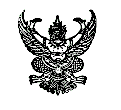 